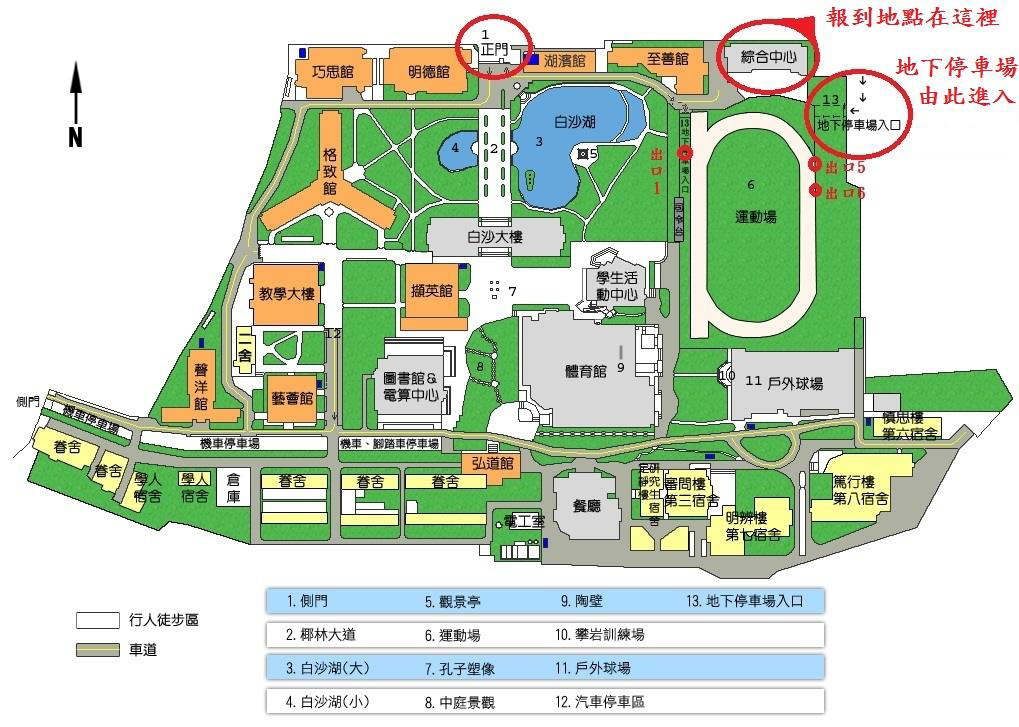 進德校區示意圖